С физкультурой мы дружны, нам болезни не страшны!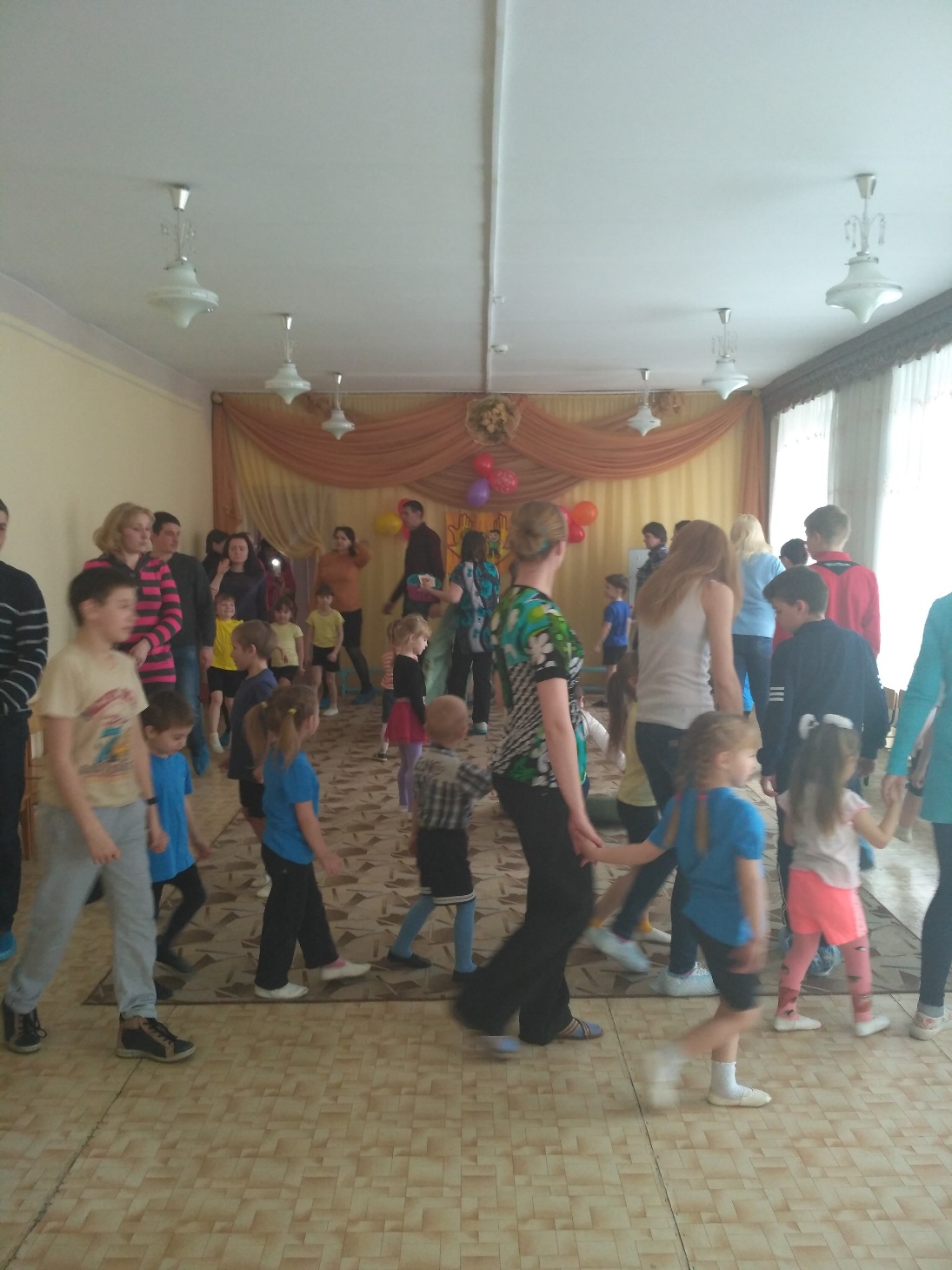 Музыкальная зарядка. Дети с родителями.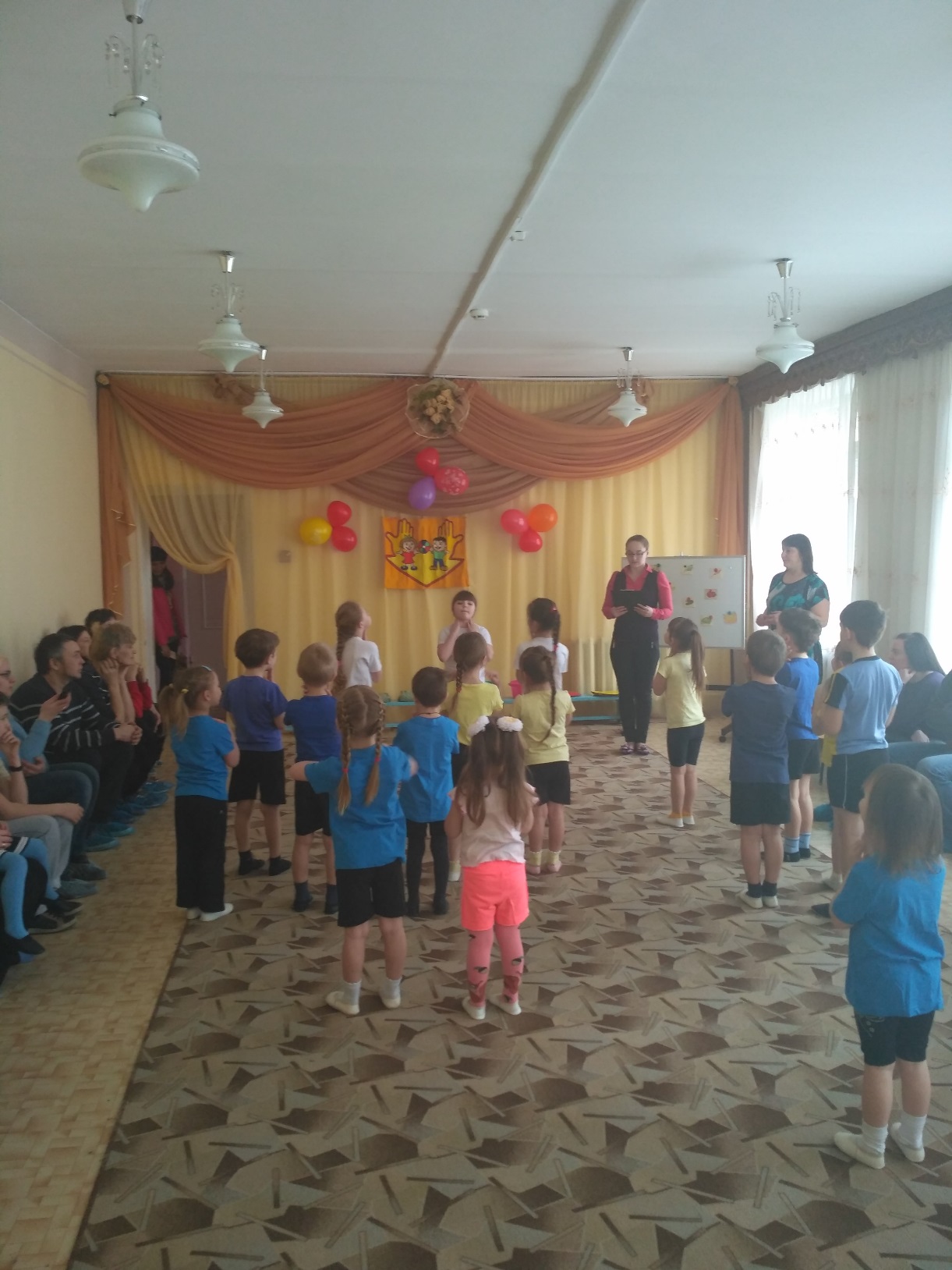 Массаж биологически активных зон «Неболейка»  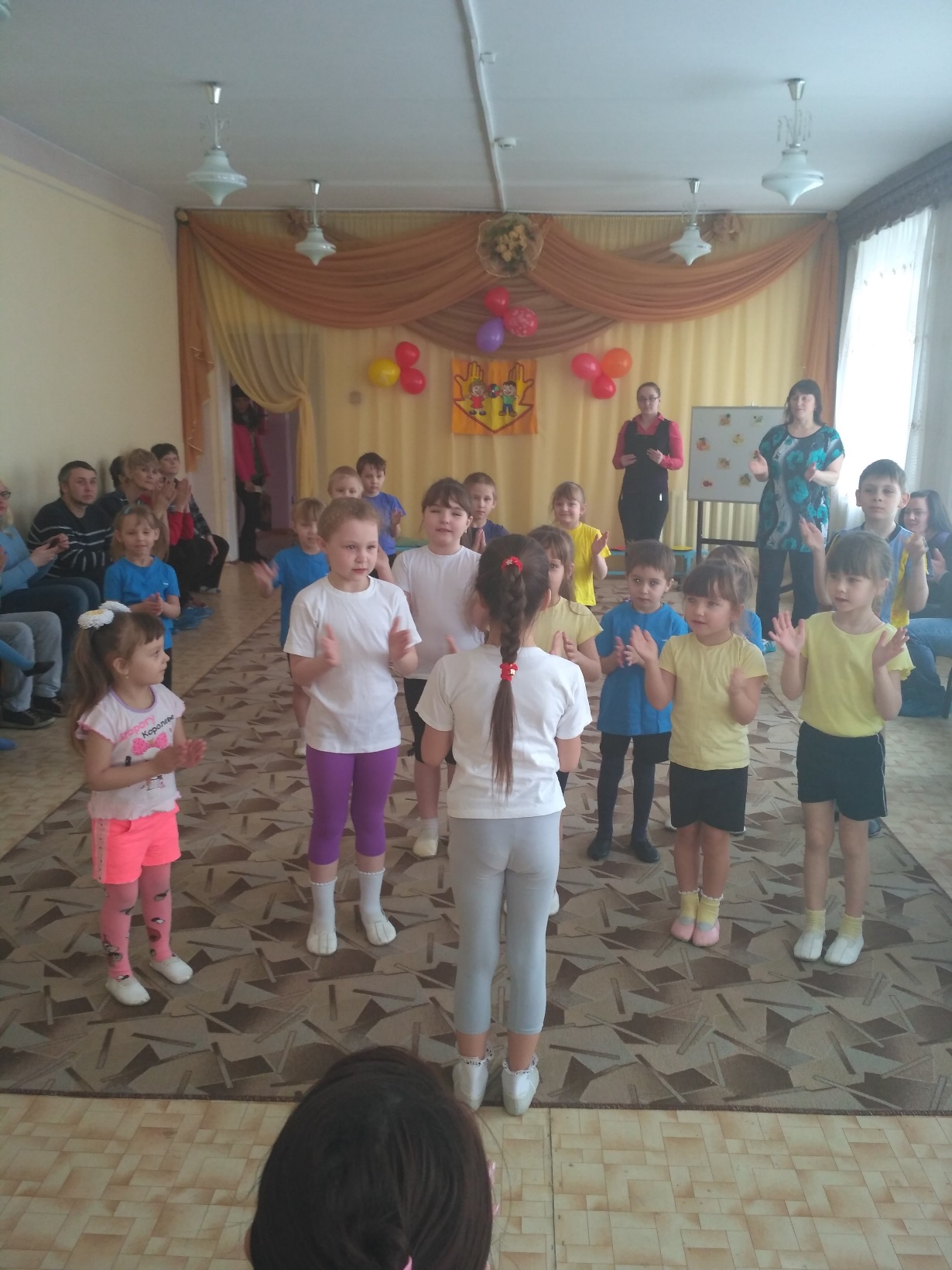 Массаж лица «Умывалочка». (показывает ребенок)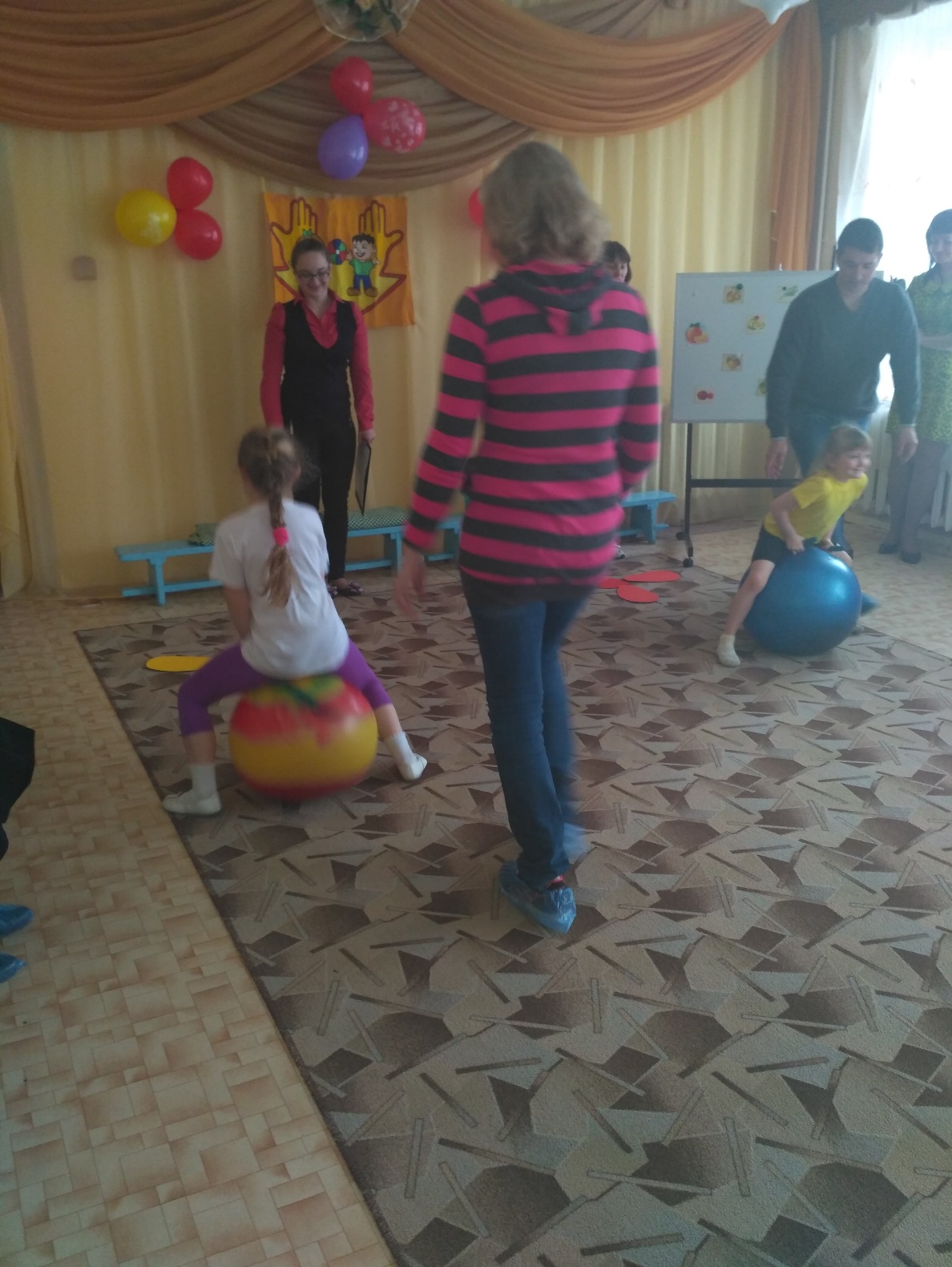 Игровое упражнение «Цветок здоровья»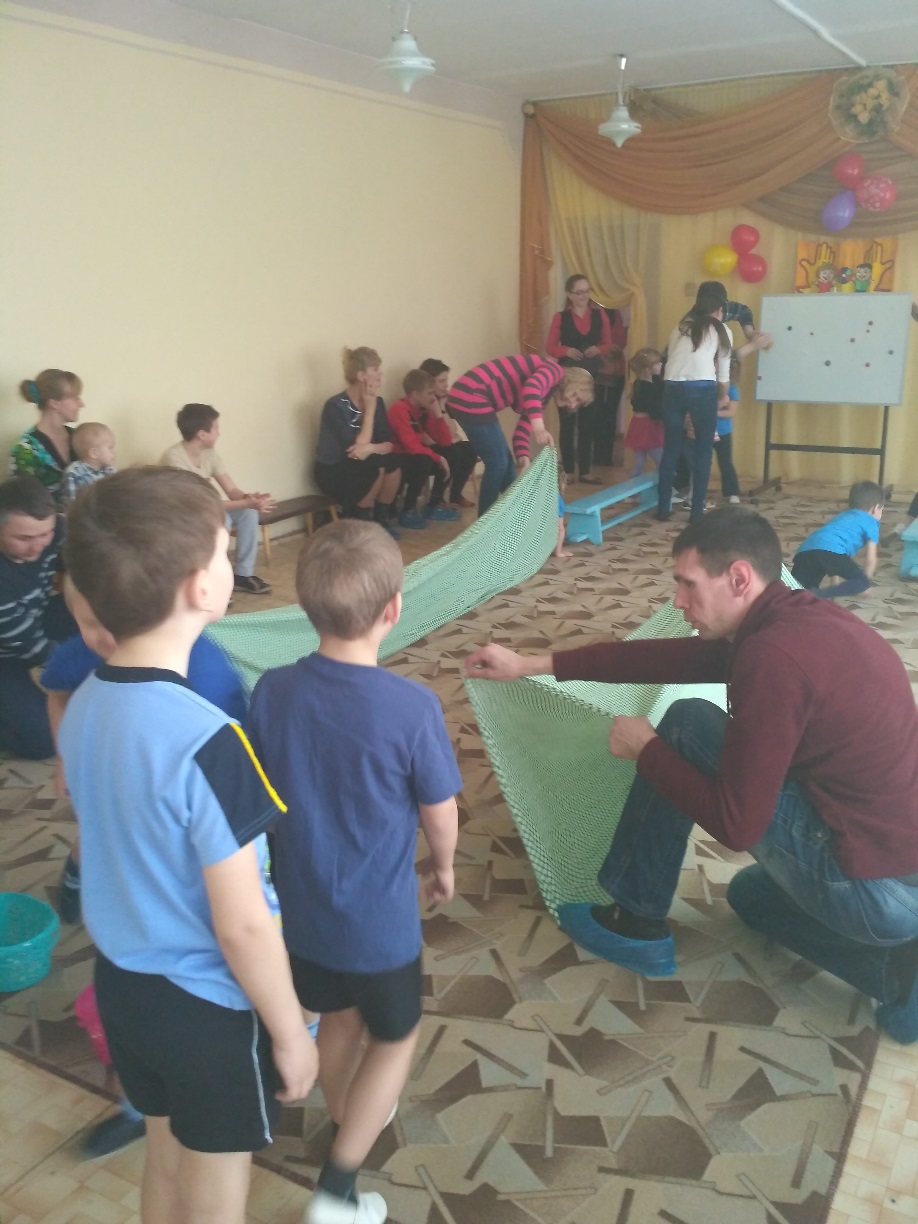 «Полоса препятствий»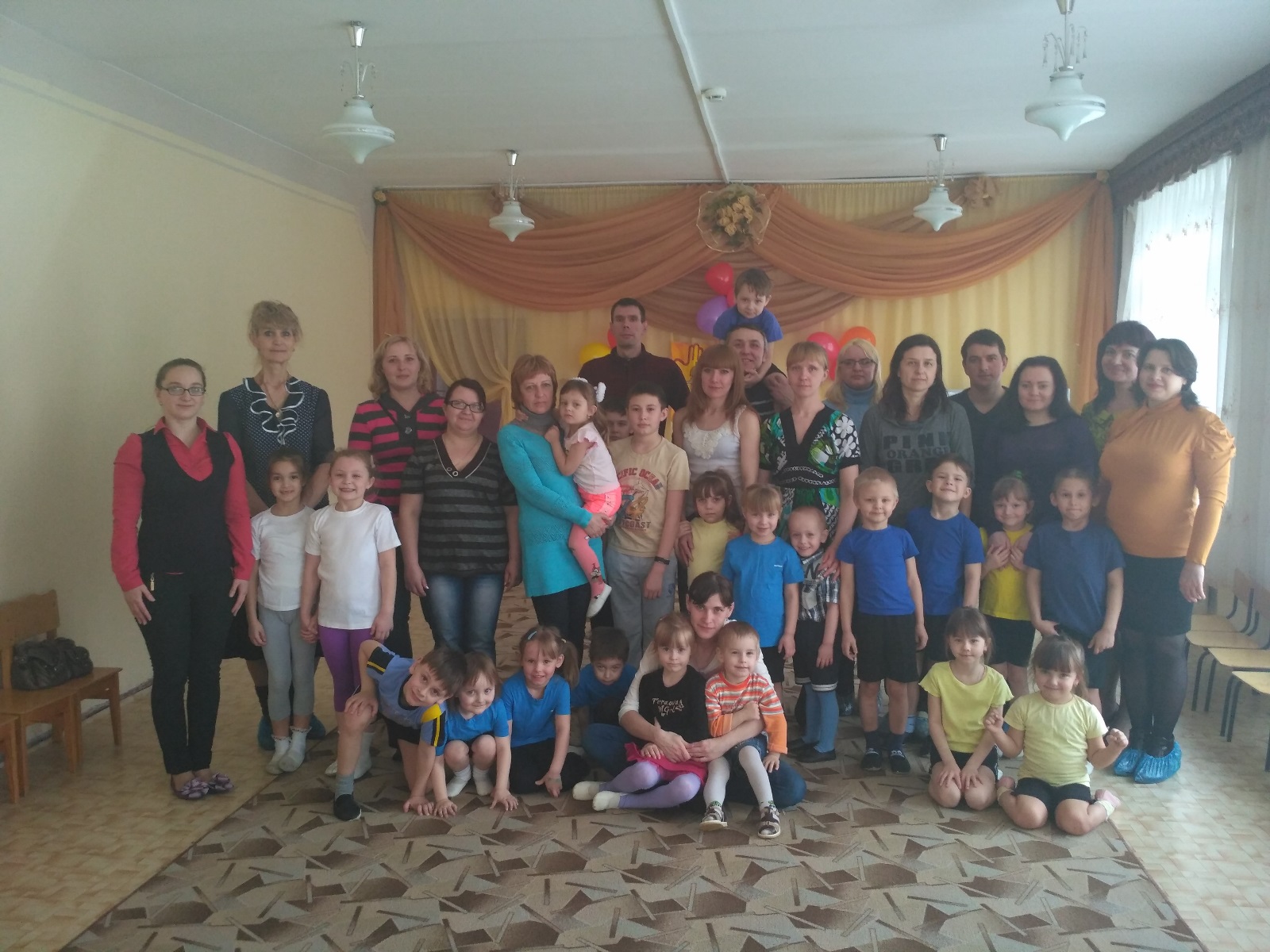 А теперь пора прощаться.Всем желаю закаляться,Не болеть и не хворать,Физкультурниками стать.